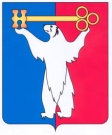 АДМИНИСТРАЦИЯ ГОРОДА НОРИЛЬСКАКРАСНОЯРСКОГО КРАЯРАСПОРЯЖЕНИЕ02.08.2018					г. Норильск				             № 4099О проведении инвентаризации защитных сооружений гражданской обороны, находящихся на территории муниципального образования город Норильск	В соответствии с Методическими рекомендациями по проведению инвентаризации защитных сооружений гражданской обороны в Российской Федерации в 2018 году, утвержденными заместителем Министра Российской Федерации по делам гражданской обороны, чрезвычайным ситуациям и ликвидации последствий стихийных бедствий от 30.05.2018 № 2-4-71-11-11, распоряжением Правительства Красноярского края от 17.07.2018 № 527-р, 1. Создать комиссию по проведению инвентаризации защитных сооружений гражданской обороны, расположенных на территории муниципального образования город Норильск (далее – муниципальная инвентаризационная комиссия) (прилагается).2. Муниципальной инвентаризационной комиссии:2.1. в срок до 20.08.2018 провести инвентаризацию защитных сооружений гражданской обороны, расположенных на территории муниципального образования город Норильск;2.2. в срок до 01.09.2018 представить в краевую инвентаризационную комиссию сведения по результатам инвентаризации защитных сооружений гражданской обороны, расположенных на территории муниципального образования город Норильск.3. Рекомендовать организациям, на содержании которых находятся защитные сооружения гражданской обороны:3.1. в срок до 06.08.2018 сформировать объектовые инвентаризационные комиссии по проведению инвентаризации защитных сооружений гражданской обороны, расположенных на их территориях;3.2. провести инвентаризацию защитных сооружений гражданской обороны, расположенных на их территориях;3.3. в срок до 17.08.2018 представить в муниципальную инвентаризационную комиссию сведения по результатам инвентаризации защитных сооружений гражданской обороны. 4. Разместить настоящее распоряжение на официальном сайте муниципального образования город Норильск.Глава города Норильска					                                    Р.В. Ахметчин									Приложение									к распоряжению									Администрации города Норильска									от 02.08.2018 № 4099СОСТАВ КОМИССИИпо проведению инвентаризации защитных сооружений гражданской обороны, находящихся на территории муниципального образования город НорильскЖигулин Николай Александрович-Заместитель Главы города Норильска 
по городскому хозяйству, председатель комиссииЛюбченкоДмитрий Борисович-начальник отдела мероприятий гражданской обороны Управления ГО и ЧС г. Норильска, заместитель председателя комиссииОстанин Игорь Александрович-ведущий специалист гражданской обороны отдела мероприятий гражданской обороны Управления 
ГО и ЧС г. Норильска, секретарь комиссииЧлены комиссииСябаЕлена ВикторовнаКузнецова Наталья АлександровнаФедосеева Ирина АнатольевнаГлотовСергей Александрович ----главный специалист отдела учета и приватизации имущества Управления имущества Администрации города Норильска (по согласованию)старший помощник прокурора города Норильска (по согласованию)начальник Норильского отделения Восточно-Сибирского филиала АО «Ростехинвентаризация – Федеральное БТИ» (по согласованию)главный специалист-эксперт межмуниципального Норильского отдела управления Росреестра 
по Красноярскому краю (по согласованию)Иващенко 
Вячеслав Валерьевич-      начальник ОНД и ПР по муниципальному образованию город Норильск ГУ МЧС России 
по Красноярскому краю 